ЦЕНТР ОЛИМПИАД САНКТ-ПЕТЕРБУРГА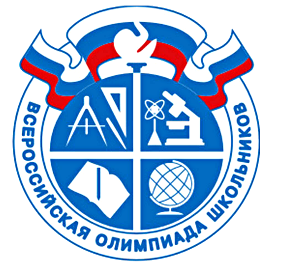 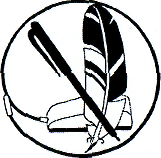 Список приглашенных на региональный этап всероссийской олимпиады школьников по праву9 класс(2019-2020 учебный год)Список приглашенных на региональный этап всероссийской олимпиады школьников по праву10 класс(2019-2020 учебный год)Список приглашенных на региональный этап всероссийской олимпиады школьников по праву11 класс(2019-2020 учебный год)№ФИОРайонВолотковская Е.Ю.ВасилеостровскийМалакович Ю.Д.ВасилеостровскийТрифонова К.А.ВасилеостровскийФокина В.А.ВасилеостровскийДамберг Е.С.КалининскийКарандашева А.Д.КалининскийКсюнин Г.В.КалининскийТагакова К.А.КалининскийМироненкова С.В.КировскийТапанайнен К.А.КировскийЩербакова Е.С.КировскийКулахметова А.Р.КОРижинашвили Р.З.КОРостокин А.А.КОКрачковская Д.Д.КолпинскийДьяков М.В.КрасногвардейскийДьячкова В.А.КрасносельскийЗюменкова У.А.КрасносельскийЛобанова П.П.КрасносельскийЧернова А.С.КрасносельскийДавыдкина Д.А.МосковскийРябинина К.С.МосковскийЧекалин Ф.С.МосковскийГруздева А.Н.НевскийЛозинский А.В.НевскийМентюкова И.С.НевскийФабировский В.А.НевскийБрицкая Е.О.ПриморскийПаршин И.Д.ПриморскийПорошин А.В.ПриморскийПьянов В.В.ПриморскийХряпин В.А.ПриморскийПетриченко В.А.ФПРунов Г.А.ФПНуриева К.Р.ФрунзенскийЧерепов А.В.Фрунзенский№ФИОРайонАсафов Э.Э.ВасилеостровскийВаганов В.А.ВасилеостровскийЗахарова А.Д.ВасилеостровскийПришибилович М.А.ВасилеостровскийСибирко В.В.ВасилеостровскийСергеева М.В.ВыборгскийСтепанова В.С.ВыборгскийБобкова М.С.КалининскийЖуравский Я.Р.КалининскийЗаборщикова Л.И.КалининскийИпатов А.С.КалининскийКалинчук Н.И.КалининскийКропотко Е.М.КалининскийМитюхина Е.В.КалининскийОсанова С.А.КалининскийПляскина А.С.КалининскийПархоменко В.А.КировскийРостокин А.А.КировскийАбакумова Е.А.КОАндреева А.В.КОГарщинцева А.С.КОИванова Е.А.КОКулаков А.А.КОЛотонин М.А.КОМаликова М.К.КОПрогальская Е.А.КОСудакова Е.В.КОСуслов Р.Р.КОШайдрова Ю.В.КОДемина Н.С.КрасногвардейскийКалинников П.А.КрасногвардейскийПопов Д.С.КрасногвардейскийДубков Д.И.КрасносельскийМельникова У.А.КрасносельскийСиница П.С.КрасносельскийЯрыгин В.А.КрасносельскийИгнатович Н.П.МосковскийКрылов В.С.МосковскийЛемешко В.В.МосковскийПорхаев В.В.МосковскийПшеничникова А.С.МосковскийТитов В.П.МосковскийФедосеева Т.С.МосковскийОвчинников А.Д.НевскийЯрков М.А.НевскийКаминская А.А.ПетроградскийКачанов К.Н.ПетроградскийКузьмина П.С.ПетроградскийЛысюк Я.С.ПетроградскийГлуздак Г.Н.ПриморскийГордина А.Р.ПриморскийКамнева А.В.ПриморскийКлименкова А.С.ПриморскийМижа А.Ш.ПриморскийЩиплецова М.И.ПриморскийДобрякова К.А.ПушкинскийПосылкин А.А.ФППригаро Е.С.ФрунзенскийСеменов Н.А.ФрунзенскийИванова П.Г.ЦентральныйЛазарева Ю.А.ЦентральныйМаклакова А.В.ЦентральныйШестаков М.А.Центральный№ФИОРайонНовикова П.А.ВасилеостровскийСоснова В.А.ВасилеостровскийЧепракова К.А.ВасилеостровскийСущев А.В.ВыборгскийСкуднов А.С.КалининскийПерскевич Н.П.КировскийСтопичева А.А.КировскийТимофеева Д.Д.КировскийАнтипова А.М.КОАстахов Д.И.КОВесновская Е.А.КОЕвлампиев Ф.И.КОКлименко К.И.КОСушков П.А.КОЩелконогова Е.А.КОЛукина М.С.КолпинскийАнфилофьев С.П.КрасносельскийДегтева В.А.КрасносельскийЯковлева А.А.КрасносельскийБузинов А.А.МосковскийКазеева А.А.МосковскийЛеонардова Г.А.МосковскийМанойлов А.В.МосковскийМурашов А.А.МосковскийОльшанченко Е.О.МосковскийСтальмаков В.А.МосковскийГурьянов И.И.МосковскийАндреенко Д.С.НевскийБелковский М.И.НевскийКлещевников Я.А.ПетроградскийЮхнова М.А.ПетроградскийЕпишина М.А.ПриморскийОлисов В.В.ПриморскийПензев П.А.ПриморскийРемизова В.А.ПриморскийФилиппова В.С.ПриморскийЩетинина В.С.ПриморскийБабиков М.А.ФрунзенскийМахнева А.Д.ЦентральныйШаповал Д.П.Центральный